Warszawa, 17 grudnia 2021 r.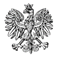 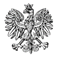 
WPS-II.431.1.11.2021.MWs. Agnieszka Chuda DyrektorDomu Pomocy Społecznej dla Dorosłych prowadzonego przez Zgromadzenie Sióstr Albertynek Posługujących Ubogim w Życzynie ZALECENIA POKONTROLNENa podstawie art. 127 ust. 1 w związku z art. 22 pkt 9 ustawy z dnia 12 marca 2004 r. o pomocy społecznej (Dz. U. z 2020 r. poz. 1876, z późn. zm.) oraz Rozporządzenia Ministra Rodziny i Polityki Społecznej z dnia 9 grudnia 2020 r. w sprawie nadzoru i kontroli w pomocy społecznej (Dz. U. z 2020 poz. 2285) zespół inspektorów Wydziału Polityki Społecznej Mazowieckiego Urzędu Wojewódzkiego w Warszawie w dniach od 4 sierpnia do 4 września 2021 r. (na terenie Domu 
w dniach 16-20 sierpnia 2021r.) przeprowadził kontrolę kompleksową 
w kierowanym przez Siostrę Dyrektor Domu Pomocy Społecznej dla Dorosłych w miejscowości Dębówka 53, 08-455 Trojanów, prowadzonym przez Zgromadzenie Sióstr Albertynek Posługujących Ubogim w Życzynie.Zakres kontroli obejmował jakość usług świadczonych przez dom pomocy społecznej, stan 
i strukturę zatrudnienia pracowników oraz przestrzeganie praw mieszkańców. Kontrolą objęto okres od 1 stycznia 2020 r. do dnia kontroli. Szczegółowy opis, ocenę skontrolowanej działalności, zakres, przyczyny i skutki stwierdzonych nieprawidłowości zostały przedstawione w protokole kontroli kompleksowej podpisanym bez zastrzeżeń przez Siostrę Dyrektor 19 listopada 2021 r. Wobec przedstawionej w protokole oceny dotyczącej funkcjonowania Domu Pomocy Społecznej 
dla Dorosłych w Życzynie, stosownie do art. 54, 55 i 128 ustawy z dnia 12 marca 2004 r. o pomocy społecznej w celu usunięcia stwierdzonych nieprawidłowości zwracam się o realizację następujących zaleceń pokontrolnych:Na stanowiskach pracowników socjalnych zatrudniać wyłącznie osoby posiadająceodpowiednie kwalifikacje, określone w przepisach ustawy o pomocy społecznej. Przeprowadzić niezbędne prace remontowe w pomieszczeniach sanitarnych w celu zapewnienia większej intymności w łazienkach. Utworzyć palarnię zgodnie z § 6 ust. 1 pkt. 2 lit. h) rozporządzenia w sprawie domów pomocy społecznej.Zapewnić mieszkańcom dostęp do przycisków przyzywowo-alarmowych w pokojach mieszkalnych (również tam gdzie przycisk przywołania był poza zasięgiem ręki mieszkańca).Dostosować liczbę mieszkańców w dwóch pokojach czteroosobowych zgodnie z § 6 ust. 1 pkt 3 lit b) rozporządzenia w sprawie domów pomocy społecznej.Dostosować pomieszczenie do izolacji, w taki sposób, aby spełniało warunki określone w art. 18e ust. 1 ustawy o ochronie zdrowia psychicznego.Każdorazowo informować pisemnie osobę ubiegającą się lub jej przedstawiciela ustawowego  
o terminie przyjęcia do domu w myśl § 12 ust. 1 rozporządzenia w sprawie domów pomocy społecznej. Jednostka organizacyjna pomocy społecznej w terminie 30 dni od dnia otrzymania niniejszych zaleceń pokontrolnych obowiązana jest do powiadomienia Wojewody Mazowieckiego o ich realizacji na adres: Mazowiecki Urząd Wojewódzki w Warszawie Wydział Polityki Społecznej, 
pl. Bankowy 3/5, 00-950 Warszawa.PouczenieZgodnie z art. 128 ustawy z dnia 12 marca 2004 r. o pomocy społecznej (Dz. U. z 2020 r. 
poz. 1876, z późn. zm.) kontrolowana jednostka może, w terminie 7 dni od dnia otrzymania zaleceń pokontrolnych, zgłosić do nich zastrzeżenia do Wojewody Mazowieckiego 
za pośrednictwem Wydziału Polityki Społecznej.Z up. WOJEWODY MAZOWIECKIEGOKinga JuraZastępca DyrektoraWydziału Polityki Społecznej Do wiadomości:s. Agnieszka Kamont Siostra Prowincjalna Prowincji WarszawskiejZgromadzenia Sióstr Albertynek Posługujących Ubogim.aa. 